						December 28, 2011Michelle W. HardingVP, Secretary and General CounselXOOM Energy LLC13850 Ballantyne Corporate PlaceSuite 150Charlotte, NC  28277Dear Ms. Harding:	On December 16, 2011, the Commission received your Application of XOOM Energy Pennsylvania LLC for approval to supply electric generation services to the public in the Commonwealth of PA.  Upon initial review, the Application has been determined to be deficient for the following reasons:Filing fee was $50.00 less than required $350 (submit additional $50.00)Bond/Letter of credit is not an original (must have in order to process) 	Pursuant to 52 Pa. Code §1.4, you are required to correct these deficiencies.  Failure to  do so within 20 days of the date of this letter will result in the Application being returned unfiled.   	Please return your items to the above listed address and address to the attention of Secretary Chiavetta.	Should you have any questions pertaining to your application, please contact our Bureau at 717-772-7777.								Sincerely,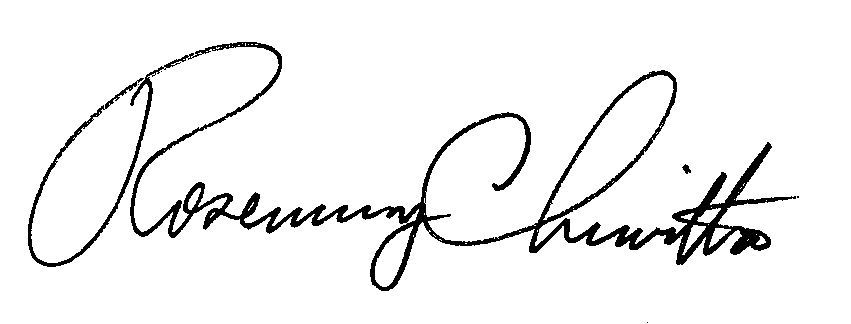 							Rosemary ChiavettaSecretary					jht